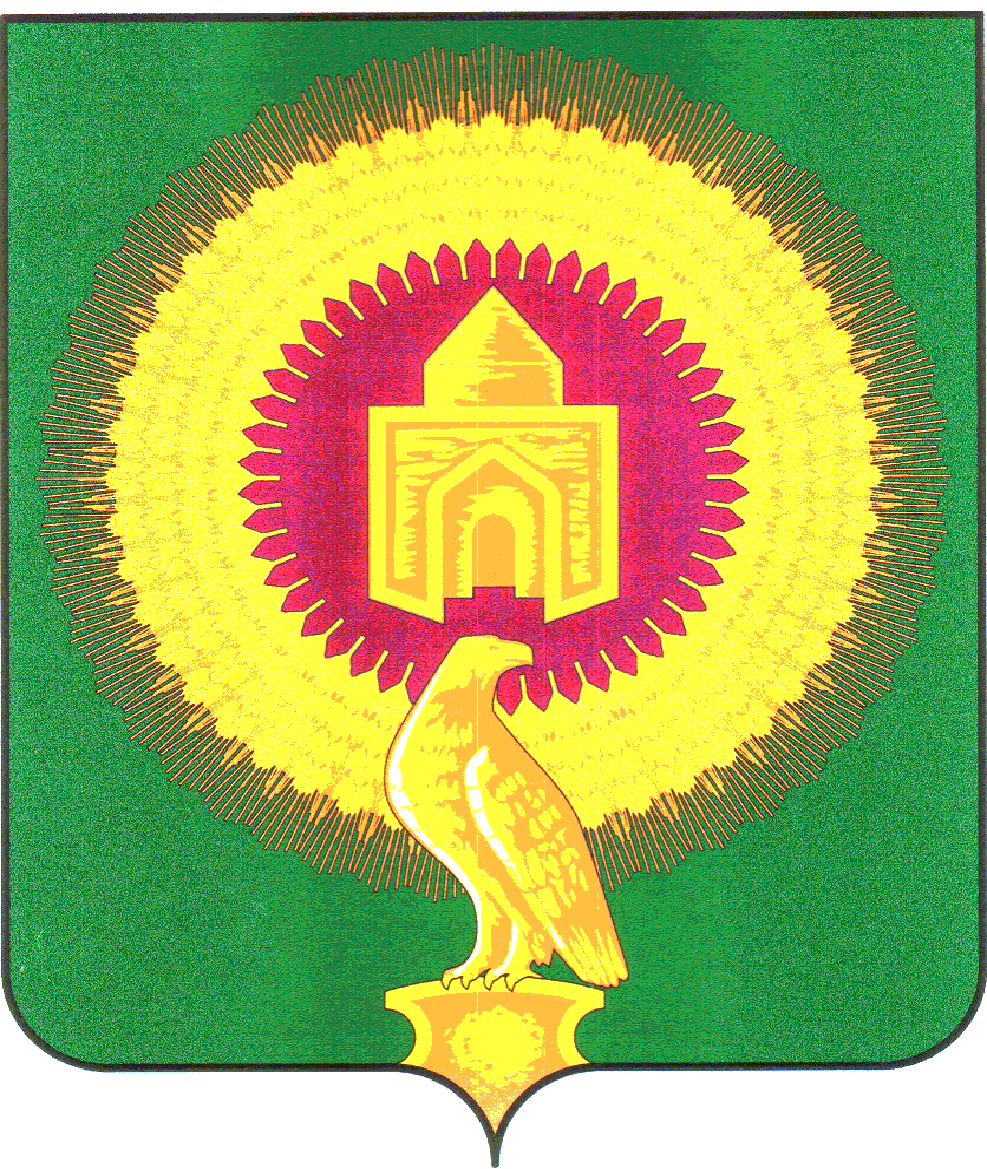 АДМИНИСТРАЦИЯ ТОЛСТИНСКОГО СЕЛЬСКОГОПОСЕЛЕНИЯ ВАРНЕНСКОГО МУНИЦИПАЛЬНОГОРАЙОНА ЧЕЛЯБИНСКОЙ ОБЛАСТИПОСТАНОВЛЕНИЕО внесении изменений в муниципальную программу «Благоустройство территории Толстинского сельского поселения Варненского муниципального района Челябинской области»В соответствии с Федеральным законом от 06 октября 2003 года № 131-ФЗ «Об общих принципах организации местного самоуправления в Российской Федерации», статьей 179 Бюджетного Кодекса Российской Федерации, в целях рационального использования денежных средств администрация Толстинского сельского поселения Варненского муниципального района ПОСТАНОВЛЯЕТ:1. Внести изменения в постановление администрации Толстинского сельского поселения №48 от 20.11.2020 года «Об утверждении муниципальной программы «Благоустройство территории Толстинского сельского поселения Варненского муниципального района Челябинской области».2. В паспорте муниципальной программы «Благоустройство территории Толстинского сельского поселения Варненского муниципального района Челябинской области»  Объемы и источники финансирование программы читать в новой редакции:Объём бюджетных ассигнований муниципальной  программы составляет   1199,2 тысяч руб., в том числе:2021- 318,7 тысяч руб            2022- 343,5 тысяч руб.            2023- 268,5 тысяч руб.            2024- 268,5 тысяч руб.Объемы расходов на выполнение мероприятий Программы ежегодно уточняются в процессе исполнения местного бюджета и при формировании бюджета на очередной финансовый год.3. Приложение 1 к муниципальной программе изложить в новой редакции.4. Настоящее постановление подлежит официальному опубликованию.5. Контроль за исполнением настоящего постановления оставляю за собойГлава Толстинскогосельского поселения	Канайкин П. И.Приложение 1к муниципальной программе«Благоустройство территории Толстинского сельского поселения Варненского муниципального района Челябинской области»Перечень мероприятий муниципальной программы«Благоустройство территории Толстинского сельского поселения Варненского муниципального района Челябинской области»тыс.руб.от  28  декабря 2021 года            № 43№ п/пНаименованиемероприятияСрок исполненияОбъем финансированияОбъем финансированияОбъем финансированияОбъем финансированияОжидаемый результатОтветственный исполнитель№ п/пНаименованиемероприятияСрок исполнения2021 год2022 год2023 год2024 год Ожидаемый результатОтветственный исполнитель1234567891.Освещение населённых пунктов2021-2024 годы191,8268,5268.5168.5- улучшение качества уличного освещения;- снижение аварийности на дорогах, преступностиАдминистрация Толстинского сельского поселения 2.Обслуживание и ремонт сетей уличного освещения2021-2024 годы60,060,00,00,0- улучшение качества уличного освещения;- снижение аварийности на дорогах, преступностиАдминистрация Толстинского сельского поселения 3Приобретение ламп уличного освещения2021-2024 годы17,00,00,00,0- улучшение качества уличного освещения;Администрация Толстинского сельского поселения 4Уборка территории, валка и уборка аварийных деревьев, озеленение территории2021-2024 годы35,00,00,00,0- поддержка порядка на территории поселения;- замена старовозрастных насаждений на новые- улучшение эстетического вида поселенияАдминистрация Толстинского сельского поселения 5Содержание детских площадок2021-2024 годы0,00,00,00,0- поддержка порядка- снижение аварийных ситуацийАдминистрация Толстинского сельского поселения 6Прочие мероприятия по благоустройству2021-2024 годы14,915,00,00,0318,7343,5268,5268,5